                                        Warszawa  09.01.2014P O W O Ł A N I EZgrupowanie szkoleniowe w łyżwiarstwie szybkim na torze długim                             Impreza: 	Zgrupowanie szkolenioweMiejsce: 	Zakopane Termin: 		12-26.01.2015 r                               Trenerzy: 	1.Krzysztof Niedźwiedzki- 21-25.01		2.Kmiecik Wiesław  13-26.01                               3.Mrozińska Natalia 13-26.01                               4. Mazur Witold   22-25.01		Uczestnicy:	1.Woźniak Katarzyna AZS AWF Katowice  21-23.01				                               2. Włodarczyk Urszula AZS AWF Katowice  21-23.013.Czyszczoń Magdalena AZS AWF Katowice 17-23.01                                                                4. Fudalej Angelika AZS AWF Katowice   21-23.01                                                               5. Bachleda-Curuś Katarzyna LKS Poroniec  17.23.01                                                               6.Goss Aleksandra WTŁ Stegny 20-23.01/25-26.01                                                                7.Złotkowska Luiza Sparta Grodzisk  25-26.01                                                               8.Bródka Zbigniew UKS Błyskawica  13-23.01/ 25-26.01                                                               9. Niedźwiedzki Konrad AZS AWF Katowice 13-23.01                                                              10.Szymański Jan AZS AWF Poznań  12-23.01/ 25/26.01                                                               11.Cieślak Roland KS Pilica Tomaszów 13-23.01 / 25-26.01                                                               12.Puszkarski Piotr Stoczniowiec Gdańsk 13-23.01                                                               13.Kłosiński Sebastian KS Orzeł 13-23.01                                                              14.Nogal Artur Legia Warszawa 19-23.01/25-26.01                                                               15.Michalski Piotr Górnik Sanok 19-23.01/ 25-26.01                                                                        16. Puszkarski Aleksander WTŁ Stegny 15-23.01 Organizacja podróży: Przyjazd do Zakopanego COS w godzinach obiadowych Zwrot kosztów podróży II kl PKP na podstawie biletu                               Do zabrania: sprzęt sportowy po uzgodnieniu z trenerami Kadry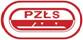 Ewa BiałkowskaSzef Wyszkolenia Polski Związek Łyżwiarstwa SzybkiegoT. Boya Żeleńskiego 4a/5900-621 Warszawa/Polandtel: +48 781 498 306